St. Peter’s C of E Primary Academy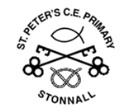 LAC Member Attendance September 2019 – July 2020LAC Member / Meeting1.10.201926.11.201911.2.202021.5.202011.06.2020Extra ordinary Meet25.06.202016.7.2020Extra ordinary Meet% attendanceZoe HeathYYYYYYY100%Rod DicksonYNYYYYY86%Lyn BurmanYYYYY100%Kirstein SaxtonNYYYY80%Claire MurphyNTerm EndedTerm EndedTerm EndedTerm EndedTerm EndedTerm EndedTerm EndedRev. Liz ChamberlainYNYYYYY86%Janet GililandNYYYYYN71%Sophie CarlileYNYYYNY71%Sarah CockshottYYYYYYY100%James DeanYYYYYYY100%